PAR SDÉObjet :	Demande concernant la mise en place de mesures relatives à l'achat et la vente de gaz naturel renouvelableDossier : R-4008-2017 – Étape EChère consœur, Veuillez trouver ci-joint la Demande de renseignements numéro 1 de l’Association québécoise de la production d'énergie renouvelable (AQPER) relativement au dossier mentionné en rubrique.En espérant le tout conforme, veuillez agréer, chère consœur, nos cordiales salutations.FASKEN MARTINEAU DuMOULIN S.E.N.C.R.L., s.r.l.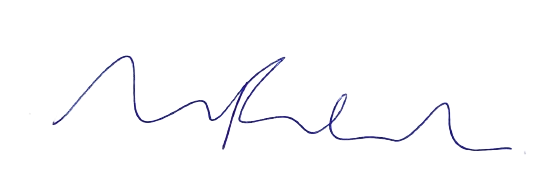 Marie-Pierre BoudreauLe 26 juin 2023N° de dossier.:  115858.00011/22968Marie-Pierre BoudreauDirect  +1 514 397 5120mboudreau@fasken.comMe Véronique Dubois, SecrétaireRégie de l’énergieTour de la Bourse800, place Victoria – 41e étage, bureau 4125Montréal (Québec) H4Z 1A2